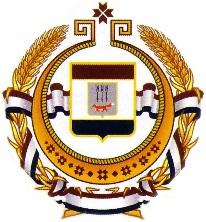 Совет директоровсредних профессиональных образовательных учреждений Республики Мордовия«19» октября 2020 г. 			№ 145Информационное письмоУважаемые коллеги! В соответствии с планом работы Совета директоров СПОУ РМ на 2020 - 2021 уч. год просим принять активное участие в Республиканском конкурсе фотографий «Село в моей жизни»Председатель Совета директоровсредних профессиональных образовательных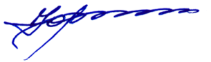 учреждений Республики Мордовия 	Ю.В. Тутуков431030, РМ, Торбеевский район, р.п. Торбеево, ул. Студенческая, 45тел. 8(83456) 2-10-56, 2-14-94Факс 8(83456) 2-10-56, 2-14-94Е-mail: <metod326@mail.ru>